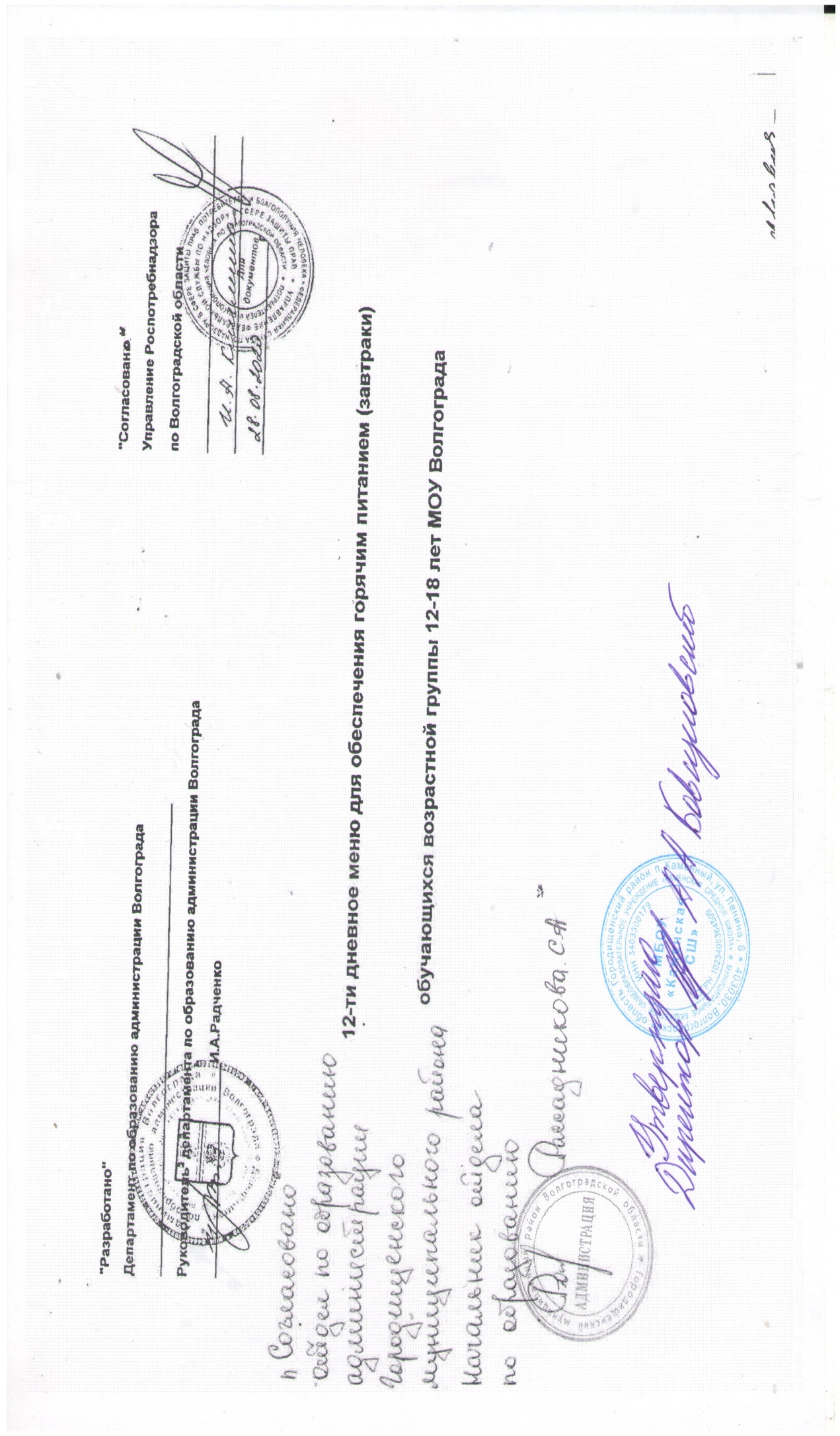 12-ти дневное меню для обеспечения горячим питанием (завтраки) обучающихся возрастной группы 12-18 лет МБОУ "Каменская СШ"12-ти дневное меню для обеспечения горячим питанием (завтраки) обучающихся возрастной группы 12-18 лет МБОУ "Каменская СШ"12-ти дневное меню для обеспечения горячим питанием (завтраки) обучающихся возрастной группы 12-18 лет МБОУ "Каменская СШ"12-ти дневное меню для обеспечения горячим питанием (завтраки) обучающихся возрастной группы 12-18 лет МБОУ "Каменская СШ"12-ти дневное меню для обеспечения горячим питанием (завтраки) обучающихся возрастной группы 12-18 лет МБОУ "Каменская СШ"12-ти дневное меню для обеспечения горячим питанием (завтраки) обучающихся возрастной группы 12-18 лет МБОУ "Каменская СШ"12-ти дневное меню для обеспечения горячим питанием (завтраки) обучающихся возрастной группы 12-18 лет МБОУ "Каменская СШ"12-ти дневное меню для обеспечения горячим питанием (завтраки) обучающихся возрастной группы 12-18 лет МБОУ "Каменская СШ"12-ти дневное меню для обеспечения горячим питанием (завтраки) обучающихся возрастной группы 12-18 лет МБОУ "Каменская СШ"12-ти дневное меню для обеспечения горячим питанием (завтраки) обучающихся возрастной группы 12-18 лет МБОУ "Каменская СШ"12-ти дневное меню для обеспечения горячим питанием (завтраки) обучающихся возрастной группы 12-18 лет МБОУ "Каменская СШ"12-ти дневное меню для обеспечения горячим питанием (завтраки) обучающихся возрастной группы 12-18 лет МБОУ "Каменская СШ"12-ти дневное меню для обеспечения горячим питанием (завтраки) обучающихся возрастной группы 12-18 лет МБОУ "Каменская СШ"12-ти дневное меню для обеспечения горячим питанием (завтраки) обучающихся возрастной группы 12-18 лет МБОУ "Каменская СШ"12-ти дневное меню для обеспечения горячим питанием (завтраки) обучающихся возрастной группы 12-18 лет МБОУ "Каменская СШ"12-ти дневное меню для обеспечения горячим питанием (завтраки) обучающихся возрастной группы 12-18 лет МБОУ "Каменская СШ"1 день1 день1 день1 день1 день1 день1 день1 день1 день1 день1 день1 день1 день1 день1 день1 деньПрием пищи, наименование блюдаМасса порцииПищевые веществаПищевые веществаПищевые веществаЭнергети-ческая ценность, ккалВитаминыВитаминыВитаминыВитаминыМинеральные веществаМинеральные веществаМинеральные веществаМинеральные вещества№ рецеп-турыСборник рецептурПрием пищи, наименование блюдаМасса порцииБелки, гЖиры, гУглеводы, гЭнергети-ческая ценность, ккалВ1, мгС, мгА, мгE, мгСа, мгMg, мгР, мгFе, мг№ рецеп-турыСборник рецептурГовядина с овощами №278К20021,035,027,2507,40,211,51,29,653,466,0243,83,8278К2016Чай с сахаром №3762000,10,014,859,30,00,00,20,011,13,90,00,43762011Хлеб пшеничный 503,70,324,3114,80,10,00,01,010,414,937,80,9Фрукты свежие (яблоко) №3381500,60,614,368,40,09,60,00,321,612,214,93,03382011Итого за прием пищи:25,435,980,6749,90,321,11,410,996,597,0296,58,12 день2 день2 день2 день2 день2 день2 день2 день2 день2 день2 день2 день2 день2 день2 день2 деньПрием пищи, наименование блюдаМасса порцииПищевые веществаПищевые веществаПищевые веществаЭнергети-ческая ценность, ккалВитаминыВитаминыВитаминыВитаминыМинеральные веществаМинеральные веществаМинеральные веществаМинеральные вещества№ рецеп-турыСборник рецептурПрием пищи, наименование блюдаМасса порцииБелки, гЖиры, гУглеводы, гЭнергети-ческая ценность, ккалВ1, мгС, мгА, мгE, мгСа, мгMg, мгР, мгFе, мг№ рецеп-турыСборник рецептурПлов из птицы №492 20020,425,336,5454,90,12,50,35,326,045,4211,72,04922004Чай с лимоном №3772000,20,015,061,60,01,10,20,013,64,61,40,43772011Хлеб пшеничный 403,00,219,591,90,10,00,00,88,311,930,20,7Итого за прием пищи:23,625,571,0608,40,23,60,56,147,961,9243,33,13 день3 день3 день3 день3 день3 день3 день3 день3 день3 день3 день3 день3 день3 день3 день3 деньПрием пищи, наименование блюдаМасса порцииПищевые веществаПищевые веществаПищевые веществаЭнергети-ческая ценность, ккалВитаминыВитаминыВитаминыВитаминыМинеральные веществаМинеральные веществаМинеральные веществаМинеральные вещества№ рецеп-турыСборник рецептурПрием пищи, наименование блюдаМасса порцииБелки, гЖиры, гУглеводы, гЭнергети-ческая ценность, ккалВ1, мгС, мгА, мгE, мгСа, мгMg, мгР, мгFе, мг№ рецеп-турыСборник рецептурКаша вязкая молочная рисовая №1742005,69,840,6273,20,00,20,10,3104,430,1127,60,51742011Яйцо вареное вкрутую №33716,35,70,478,50,00,00,20,325,55,689,01,23372004Чай с молоком №421К2001,31,011,861,30,00,10,30,050,88,728,80,54212016Хлеб пшеничный 403,00,219,591,90,10,00,00,88,311,930,20,7Итого за прием пищи:16,216,772,3504,90,10,30,61,4189,056,3275,62,94 день4 день4 день4 день4 день4 день4 день4 день4 день4 день4 день4 день4 день4 день4 день4 деньПрием пищи, наименование блюдаМасса порцииПищевые веществаПищевые веществаПищевые веществаЭнергети-ческая ценность, ккалВитаминыВитаминыВитаминыВитаминыМинеральные веществаМинеральные веществаМинеральные веществаМинеральные вещества№ рецеп-турыСборник рецептурПрием пищи, наименование блюдаМасса порцииБелки, гЖиры, гУглеводы, гЭнергети-ческая ценность, ккалВ1, мгС, мгА, мгE, мгСа, мгMg, мгР, мгFе, мг№ рецеп-турыСборник рецептурКотлеты, биточки, шницели рубленные №26810016,022,114,6320,60,00,00,03,520,127,9158,72,72682011Макаронные изделия отварные с маслом №2031806,66,939,9247,60,20,00,11,219,224,665,41,42032011Чай с сахаром №3762000,10,014,859,30,00,00,20,011,13,90,00,43762011Хлеб пшеничный 403,00,219,591,90,10,00,00,88,311,930,20,7Итого за прием пищи:25,729,288,8719,40,30,00,35,558,768,3254,35,25 день5 день5 день5 день5 день5 день5 день5 день5 день5 день5 день5 день5 день5 день5 день5 деньПрием пищи, наименование блюдаМасса порцииПищевые веществаПищевые веществаПищевые веществаЭнергети-ческая ценность, ккалВитаминыВитаминыВитаминыВитаминыМинеральные веществаМинеральные веществаМинеральные веществаМинеральные вещества№ рецеп-турыСборник рецептурПрием пищи, наименование блюдаМасса порцииБелки, гЖиры, гУглеводы, гЭнергети-ческая ценность, ккалВ1, мгС, мгА, мгE, мгСа, мгMg, мгР, мгFе, мг№ рецеп-турыСборник рецептурКотлета рыбная (минтай) №38810013,79,215,9199,70,10,20,04,159,950,2207,51,63882004Рагу из овощей №224 1803,312,216,1190,00,114,80,60,653,828,870,81,02242004Чай с лимоном №3772000,20,015,061,60,01,10,20,013,64,61,40,43772011Хлеб пшеничный 503,70,324,3114,80,10,00,01,010,414,937,80,9Итого за прием пищи:20,921,771,3566,10,316,10,85,7137,798,5317,53,96 день6 день6 день6 день6 день6 день6 день6 день6 день6 день6 день6 день6 день6 день6 день6 деньПрием пищи, наименование блюдаМасса порцииПищевые веществаПищевые веществаПищевые веществаЭнергети-ческая ценность, ккалВитаминыВитаминыВитаминыВитаминыМинеральные веществаМинеральные веществаМинеральные веществаМинеральные вещества№ рецеп-турыСборник рецептурПрием пищи, наименование блюдаМасса порцииБелки, гЖиры, гУглеводы, гЭнергети-ческая ценность, ккалВ1, мгС, мгА, мгE, мгСа, мгMg, мгР, мгFе, мг№ рецеп-турыСборник рецептурЗапеканка рисовая с творогом со сметаной №315200/1011,910,161,1382,20,00,10,00,472,841,2177,21,23152004Кофейный напиток на молоке №6922002,31,325,9123,50,00,10,00,065,117,961,40,76922004Масло сливочное №96 50,03,50,132,10,00,00,00,11,00,01,20,0962004Хлеб пшеничный 503,70,324,3114,80,10,00,01,010,414,937,80,9Итого за прием пищи:17,915,2111,4652,60,10,20,01,5149,374,0277,62,87 день7 день7 день7 день7 день7 день7 день7 день7 день7 день7 день7 день7 день7 день7 день7 деньПрием пищи, наименование блюдаМасса порцииПищевые веществаПищевые веществаПищевые веществаЭнергети-ческая ценность, ккалВитаминыВитаминыВитаминыВитаминыМинеральные веществаМинеральные веществаМинеральные веществаМинеральные вещества№ рецеп-турыСборник рецептурПрием пищи, наименование блюдаМасса порцииБелки, гЖиры, гУглеводы, гЭнергети-ческая ценность, ккалВ1, мгС, мгА, мгE, мгСа, мгMg, мгР, мгFе, мг№ рецеп-турыСборник рецептурКаша вязкая молочная из риса и пшена Дружба с маслом №1752005,46,634,7220,30,10,20,00,3104,729,6121,60,71752011Сыр (порциями) №15102,22,90,035,30,00,00,00,174,82,840,00,1152011Чай с молоком №421К2001,31,011,861,30,00,10,30,050,88,728,80,54212016Хлеб пшеничный 403,00,219,591,90,10,00,00,88,311,930,20,7Итого за прием пищи:11,910,766,0408,80,20,30,31,2238,653,0220,62,08 день8 день8 день8 день8 день8 день8 день8 день8 день8 день8 день8 день8 день8 день8 день8 деньПрием пищи, наименование блюдаМасса порцииПищевые веществаПищевые веществаПищевые веществаЭнергети-ческая ценность, ккалВитаминыВитаминыВитаминыВитаминыМинеральные веществаМинеральные веществаМинеральные веществаМинеральные вещества№ рецеп-турыСборник рецептурПрием пищи, наименование блюдаМасса порцииБелки, гЖиры, гУглеводы, гЭнергети-ческая ценность, ккалВ1, мгС, мгА, мгE, мгСа, мгMg, мгР, мгFе, мг№ рецеп-турыСборник рецептурФрикадельки мясные с соусом №280/330100/3015,521,016,4316,90,00,30,04,639,322,2145,32,0280/3302011Каша гречневая рассыпчатая №341К1807,45,733,4213,90,20,00,00,618,5109,2162,63,63412016Чай с лимоном №3772000,20,015,161,90,01,10,20,014,04,91,40,53772011Хлеб пшеничный 503,70,324,3114,80,10,00,01,010,414,937,80,9Итого за прием пищи:26,827,089,2707,50,31,40,26,282,2151,2347,17,09 день9 день9 день9 день9 день9 день9 день9 день9 день9 день9 день9 день9 день9 день9 день9 деньПрием пищи, наименование блюдаМасса порцииПищевые веществаПищевые веществаПищевые веществаЭнергети-ческая ценность, ккалВитаминыВитаминыВитаминыВитаминыМинеральные веществаМинеральные веществаМинеральные веществаМинеральные вещества№ рецеп-турыСборник рецептурПрием пищи, наименование блюдаМасса порцииБелки, гЖиры, гУглеводы, гЭнергети-ческая ценность, ккалВ1, мгС, мгА, мгE, мгСа, мгMg, мгР, мгFе, мг№ рецеп-турыСборник рецептурТефтели с рисом №307К10012,59,614,1191,60,00,00,00,48,818,4114,81,63072016Макаронные изделия отварные с маслом №2031806,66,939,9247,60,20,00,11,219,224,665,41,42032011Соус томатный 30г №363К300,20,71,513,20,00,40,00,02,81,73,30,03632016Чай с сахаром №3762000,10,014,859,30,00,00,20,011,13,90,00,43762011Хлеб пшеничный 403,00,219,591,90,10,00,00,88,311,930,20,7Итого за прием пищи:22,417,489,8603,60,30,40,32,450,260,5213,74,110 день10 день10 день10 день10 день10 день10 день10 день10 день10 день10 день10 день10 день10 день10 день10 деньПрием пищи, наименование блюдаМасса порцииПищевые веществаПищевые веществаПищевые веществаЭнергети-ческая ценность, ккалВитаминыВитаминыВитаминыВитаминыМинеральные веществаМинеральные веществаМинеральные веществаМинеральные вещества№ рецеп-турыСборник рецептурПрием пищи, наименование блюдаМасса порцииБелки, гЖиры, гУглеводы, гЭнергети-ческая ценность, ккалВ1, мгС, мгА, мгE, мгСа, мгMg, мгР, мгFе, мг№ рецеп-турыСборник рецептурКотлета рыбная (минтай) №38810013,79,215,9199,70,10,20,04,159,950,2207,51,63882004Рис отварной №3041804,56,546,7263,10,10,00,10,410,429,590,30,53042011Чай с молоком №421К2001,31,011,861,30,00,10,30,050,88,728,80,54212016Хлеб пшеничный 403,00,219,591,90,10,00,00,88,311,930,20,7Итого за прием пищи:22,516,993,9616,00,30,30,45,3129,4100,3356,83,311 день11 день11 день11 день11 день11 день11 день11 день11 день11 день11 день11 день11 день11 день11 день11 деньПрием пищи, наименование блюдаМасса порцииПищевые веществаПищевые веществаПищевые веществаЭнергети-ческая ценность, ккалВитаминыВитаминыВитаминыВитаминыМинеральные веществаМинеральные веществаМинеральные веществаМинеральные вещества№ рецеп-турыСборник рецептурПрием пищи, наименование блюдаМасса порцииБелки, гЖиры, гУглеводы, гЭнергети-ческая ценность, ккалВ1, мгС, мгА, мгE, мгСа, мгMg, мгР, мгFе, мг№ рецеп-турыСборник рецептурЧахохбили №49110012,113,26,7194,50,15,80,00,542,823,8124,51,54912004Каша гречневая рассыпчатая №341К1807,45,733,4213,90,20,00,00,618,5109,2162,63,63412016Чай с лимоном №3772000,20,015,161,90,01,10,20,014,04,91,40,53772011Хлеб пшеничный 503,70,324,3114,80,10,00,01,010,414,937,80,9Фрукты свежие (яблоко) №3381500,60,614,368,40,09,60,00,321,612,214,93,03382011Итого за прием пищи:24,019,893,8653,50,416,50,22,4107,3165,0341,29,512 день12 день12 день12 день12 день12 день12 день12 день12 день12 день12 день12 день12 день12 день12 день12 деньПрием пищи, наименование блюдаМасса порцииПищевые веществаПищевые веществаПищевые веществаЭнергети-ческая ценность, ккалВитаминыВитаминыВитаминыВитаминыМинеральные веществаМинеральные веществаМинеральные веществаМинеральные вещества№ рецеп-турыСборник рецептурПрием пищи, наименование блюдаМасса порцииБелки, гЖиры, гУглеводы, гЭнергети-ческая ценность, ккалВ1, мгС, мгА, мгE, мгСа, мгMg, мгР, мгFе, мг№ рецеп-турыСборник рецептурПтица, тушенная в соусе с овощами №48820016,822,614,4329,60,26,30,43,632,335,8170,11,74882004Кофейный напиток на молоке №6922002,31,325,9123,50,00,10,00,065,117,961,40,76922004Хлеб пшеничный 503,70,324,3114,80,10,00,01,010,414,937,80,9Итого за прием пищи:22,824,264,6567,90,36,40,44,6107,868,6269,33,3ИТОГО ПО ПРИМЕРНОМУ МЕНЮИтогобжугккалСИтого за период260,1 260,2 992,7 7 358,6 66,6 Среднее значение за период21,72282,7613,25,6Сборник рецептур на продукцию для обучающихся во всех образовательных учреждениях / Под ред. М.П. Могильного и В.А. Тутельяна. - М.:ДеЛи плюс, 2011. - 544с.Сборник рецептур на продукцию для обучающихся во всех образовательных учреждениях / Под ред. М.П. Могильного и В.А. Тутельяна. - М.:ДеЛи плюс, 2011. - 544с.Сборник рецептур на продукцию для обучающихся во всех образовательных учреждениях / Под ред. М.П. Могильного и В.А. Тутельяна. - М.:ДеЛи плюс, 2011. - 544с.Сборник рецептур на продукцию для обучающихся во всех образовательных учреждениях / Под ред. М.П. Могильного и В.А. Тутельяна. - М.:ДеЛи плюс, 2011. - 544с.Сборник рецептур на продукцию для обучающихся во всех образовательных учреждениях / Под ред. М.П. Могильного и В.А. Тутельяна. - М.:ДеЛи плюс, 2011. - 544с.Сборник рецептур на продукцию для обучающихся во всех образовательных учреждениях / Под ред. М.П. Могильного и В.А. Тутельяна. - М.:ДеЛи плюс, 2011. - 544с.Сборник рецептур на продукцию для обучающихся во всех образовательных учреждениях / Под ред. М.П. Могильного и В.А. Тутельяна. - М.:ДеЛи плюс, 2011. - 544с.Сборник рецептур на продукцию для обучающихся во всех образовательных учреждениях / Под ред. М.П. Могильного и В.А. Тутельяна. - М.:ДеЛи плюс, 2011. - 544с.Сборник рецептур на продукцию для обучающихся во всех образовательных учреждениях / Под ред. М.П. Могильного и В.А. Тутельяна. - М.:ДеЛи плюс, 2011. - 544с.Сборник рецептур на продукцию для обучающихся во всех образовательных учреждениях / Под ред. М.П. Могильного и В.А. Тутельяна. - М.:ДеЛи плюс, 2011. - 544с.Сборник рецептур на продукцию для обучающихся во всех образовательных учреждениях / Под ред. М.П. Могильного и В.А. Тутельяна. - М.:ДеЛи плюс, 2011. - 544с.Сборник рецептур и кулинарных изделий для предприятий общественного питания при общеобразовательных школах / Под ред. В.Т. Лапшиной. - М.: Хлебпродинформ, 2004. - 640с.Сборник рецептур и кулинарных изделий для предприятий общественного питания при общеобразовательных школах / Под ред. В.Т. Лапшиной. - М.: Хлебпродинформ, 2004. - 640с.Сборник рецептур и кулинарных изделий для предприятий общественного питания при общеобразовательных школах / Под ред. В.Т. Лапшиной. - М.: Хлебпродинформ, 2004. - 640с.Сборник рецептур и кулинарных изделий для предприятий общественного питания при общеобразовательных школах / Под ред. В.Т. Лапшиной. - М.: Хлебпродинформ, 2004. - 640с.Сборник рецептур и кулинарных изделий для предприятий общественного питания при общеобразовательных школах / Под ред. В.Т. Лапшиной. - М.: Хлебпродинформ, 2004. - 640с.Сборник рецептур и кулинарных изделий для предприятий общественного питания при общеобразовательных школах / Под ред. В.Т. Лапшиной. - М.: Хлебпродинформ, 2004. - 640с.Сборник рецептур и кулинарных изделий для предприятий общественного питания при общеобразовательных школах / Под ред. В.Т. Лапшиной. - М.: Хлебпродинформ, 2004. - 640с.Сборник рецептур и кулинарных изделий для предприятий общественного питания при общеобразовательных школах / Под ред. В.Т. Лапшиной. - М.: Хлебпродинформ, 2004. - 640с.Сборник рецептур и кулинарных изделий для предприятий общественного питания при общеобразовательных школах / Под ред. В.Т. Лапшиной. - М.: Хлебпродинформ, 2004. - 640с.Сборник рецептур и кулинарных изделий для предприятий общественного питания при общеобразовательных школах / Под ред. В.Т. Лапшиной. - М.: Хлебпродинформ, 2004. - 640с.Сборник рецептур и кулинарных изделий для предприятий общественного питания при общеобразовательных школах / Под ред. В.Т. Лапшиной. - М.: Хлебпродинформ, 2004. - 640с.Сборник рецептур блюд и кулинарных изделий для обучающихся образовательных организаций. Сборник технических нормативов. ФГФУ НЦЗД Минздрава России, НИИ ГиОЗДиП / под редакцией член-корр. РАН, д.м.н., профессора В.Р. Кучмы - М.: Издатель Научный центр здоровья детей, 2016. - 560 с.Сборник рецептур блюд и кулинарных изделий для обучающихся образовательных организаций. Сборник технических нормативов. ФГФУ НЦЗД Минздрава России, НИИ ГиОЗДиП / под редакцией член-корр. РАН, д.м.н., профессора В.Р. Кучмы - М.: Издатель Научный центр здоровья детей, 2016. - 560 с.Сборник рецептур блюд и кулинарных изделий для обучающихся образовательных организаций. Сборник технических нормативов. ФГФУ НЦЗД Минздрава России, НИИ ГиОЗДиП / под редакцией член-корр. РАН, д.м.н., профессора В.Р. Кучмы - М.: Издатель Научный центр здоровья детей, 2016. - 560 с.Сборник рецептур блюд и кулинарных изделий для обучающихся образовательных организаций. Сборник технических нормативов. ФГФУ НЦЗД Минздрава России, НИИ ГиОЗДиП / под редакцией член-корр. РАН, д.м.н., профессора В.Р. Кучмы - М.: Издатель Научный центр здоровья детей, 2016. - 560 с.Сборник рецептур блюд и кулинарных изделий для обучающихся образовательных организаций. Сборник технических нормативов. ФГФУ НЦЗД Минздрава России, НИИ ГиОЗДиП / под редакцией член-корр. РАН, д.м.н., профессора В.Р. Кучмы - М.: Издатель Научный центр здоровья детей, 2016. - 560 с.Сборник рецептур блюд и кулинарных изделий для обучающихся образовательных организаций. Сборник технических нормативов. ФГФУ НЦЗД Минздрава России, НИИ ГиОЗДиП / под редакцией член-корр. РАН, д.м.н., профессора В.Р. Кучмы - М.: Издатель Научный центр здоровья детей, 2016. - 560 с.Сборник рецептур блюд и кулинарных изделий для обучающихся образовательных организаций. Сборник технических нормативов. ФГФУ НЦЗД Минздрава России, НИИ ГиОЗДиП / под редакцией член-корр. РАН, д.м.н., профессора В.Р. Кучмы - М.: Издатель Научный центр здоровья детей, 2016. - 560 с.Сборник рецептур блюд и кулинарных изделий для обучающихся образовательных организаций. Сборник технических нормативов. ФГФУ НЦЗД Минздрава России, НИИ ГиОЗДиП / под редакцией член-корр. РАН, д.м.н., профессора В.Р. Кучмы - М.: Издатель Научный центр здоровья детей, 2016. - 560 с.Сборник рецептур блюд и кулинарных изделий для обучающихся образовательных организаций. Сборник технических нормативов. ФГФУ НЦЗД Минздрава России, НИИ ГиОЗДиП / под редакцией член-корр. РАН, д.м.н., профессора В.Р. Кучмы - М.: Издатель Научный центр здоровья детей, 2016. - 560 с.Сборник рецептур блюд и кулинарных изделий для обучающихся образовательных организаций. Сборник технических нормативов. ФГФУ НЦЗД Минздрава России, НИИ ГиОЗДиП / под редакцией член-корр. РАН, д.м.н., профессора В.Р. Кучмы - М.: Издатель Научный центр здоровья детей, 2016. - 560 с.Сборник рецептур блюд и кулинарных изделий для обучающихся образовательных организаций. Сборник технических нормативов. ФГФУ НЦЗД Минздрава России, НИИ ГиОЗДиП / под редакцией член-корр. РАН, д.м.н., профессора В.Р. Кучмы - М.: Издатель Научный центр здоровья детей, 2016. - 560 с.